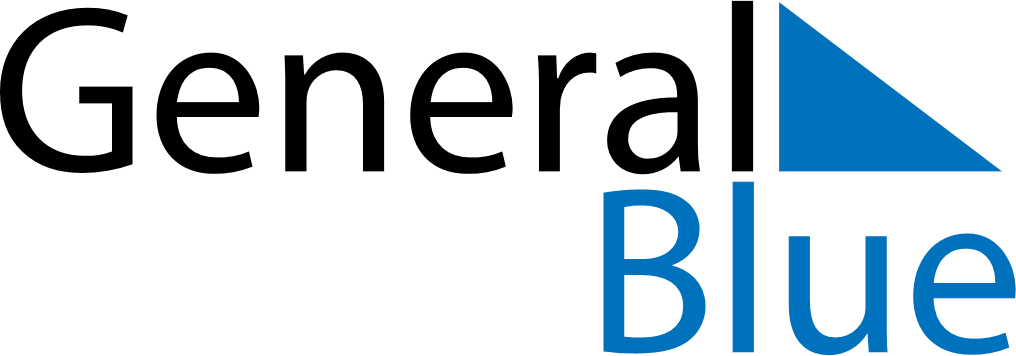 August 2024August 2024August 2024August 2024August 2024August 2024Dzuunkharaa, Selenge, MongoliaDzuunkharaa, Selenge, MongoliaDzuunkharaa, Selenge, MongoliaDzuunkharaa, Selenge, MongoliaDzuunkharaa, Selenge, MongoliaDzuunkharaa, Selenge, MongoliaSunday Monday Tuesday Wednesday Thursday Friday Saturday 1 2 3 Sunrise: 5:27 AM Sunset: 8:31 PM Daylight: 15 hours and 4 minutes. Sunrise: 5:28 AM Sunset: 8:29 PM Daylight: 15 hours and 1 minute. Sunrise: 5:30 AM Sunset: 8:28 PM Daylight: 14 hours and 58 minutes. 4 5 6 7 8 9 10 Sunrise: 5:31 AM Sunset: 8:26 PM Daylight: 14 hours and 55 minutes. Sunrise: 5:32 AM Sunset: 8:25 PM Daylight: 14 hours and 52 minutes. Sunrise: 5:34 AM Sunset: 8:23 PM Daylight: 14 hours and 49 minutes. Sunrise: 5:35 AM Sunset: 8:22 PM Daylight: 14 hours and 46 minutes. Sunrise: 5:36 AM Sunset: 8:20 PM Daylight: 14 hours and 43 minutes. Sunrise: 5:38 AM Sunset: 8:18 PM Daylight: 14 hours and 40 minutes. Sunrise: 5:39 AM Sunset: 8:17 PM Daylight: 14 hours and 37 minutes. 11 12 13 14 15 16 17 Sunrise: 5:40 AM Sunset: 8:15 PM Daylight: 14 hours and 34 minutes. Sunrise: 5:42 AM Sunset: 8:13 PM Daylight: 14 hours and 31 minutes. Sunrise: 5:43 AM Sunset: 8:12 PM Daylight: 14 hours and 28 minutes. Sunrise: 5:45 AM Sunset: 8:10 PM Daylight: 14 hours and 25 minutes. Sunrise: 5:46 AM Sunset: 8:08 PM Daylight: 14 hours and 22 minutes. Sunrise: 5:47 AM Sunset: 8:06 PM Daylight: 14 hours and 18 minutes. Sunrise: 5:49 AM Sunset: 8:04 PM Daylight: 14 hours and 15 minutes. 18 19 20 21 22 23 24 Sunrise: 5:50 AM Sunset: 8:03 PM Daylight: 14 hours and 12 minutes. Sunrise: 5:52 AM Sunset: 8:01 PM Daylight: 14 hours and 9 minutes. Sunrise: 5:53 AM Sunset: 7:59 PM Daylight: 14 hours and 5 minutes. Sunrise: 5:54 AM Sunset: 7:57 PM Daylight: 14 hours and 2 minutes. Sunrise: 5:56 AM Sunset: 7:55 PM Daylight: 13 hours and 59 minutes. Sunrise: 5:57 AM Sunset: 7:53 PM Daylight: 13 hours and 55 minutes. Sunrise: 5:59 AM Sunset: 7:51 PM Daylight: 13 hours and 52 minutes. 25 26 27 28 29 30 31 Sunrise: 6:00 AM Sunset: 7:49 PM Daylight: 13 hours and 49 minutes. Sunrise: 6:01 AM Sunset: 7:47 PM Daylight: 13 hours and 45 minutes. Sunrise: 6:03 AM Sunset: 7:45 PM Daylight: 13 hours and 42 minutes. Sunrise: 6:04 AM Sunset: 7:43 PM Daylight: 13 hours and 39 minutes. Sunrise: 6:06 AM Sunset: 7:41 PM Daylight: 13 hours and 35 minutes. Sunrise: 6:07 AM Sunset: 7:39 PM Daylight: 13 hours and 32 minutes. Sunrise: 6:08 AM Sunset: 7:37 PM Daylight: 13 hours and 28 minutes. 